	1. KUŽELKÁŘSKÁ LIGA DOROSTU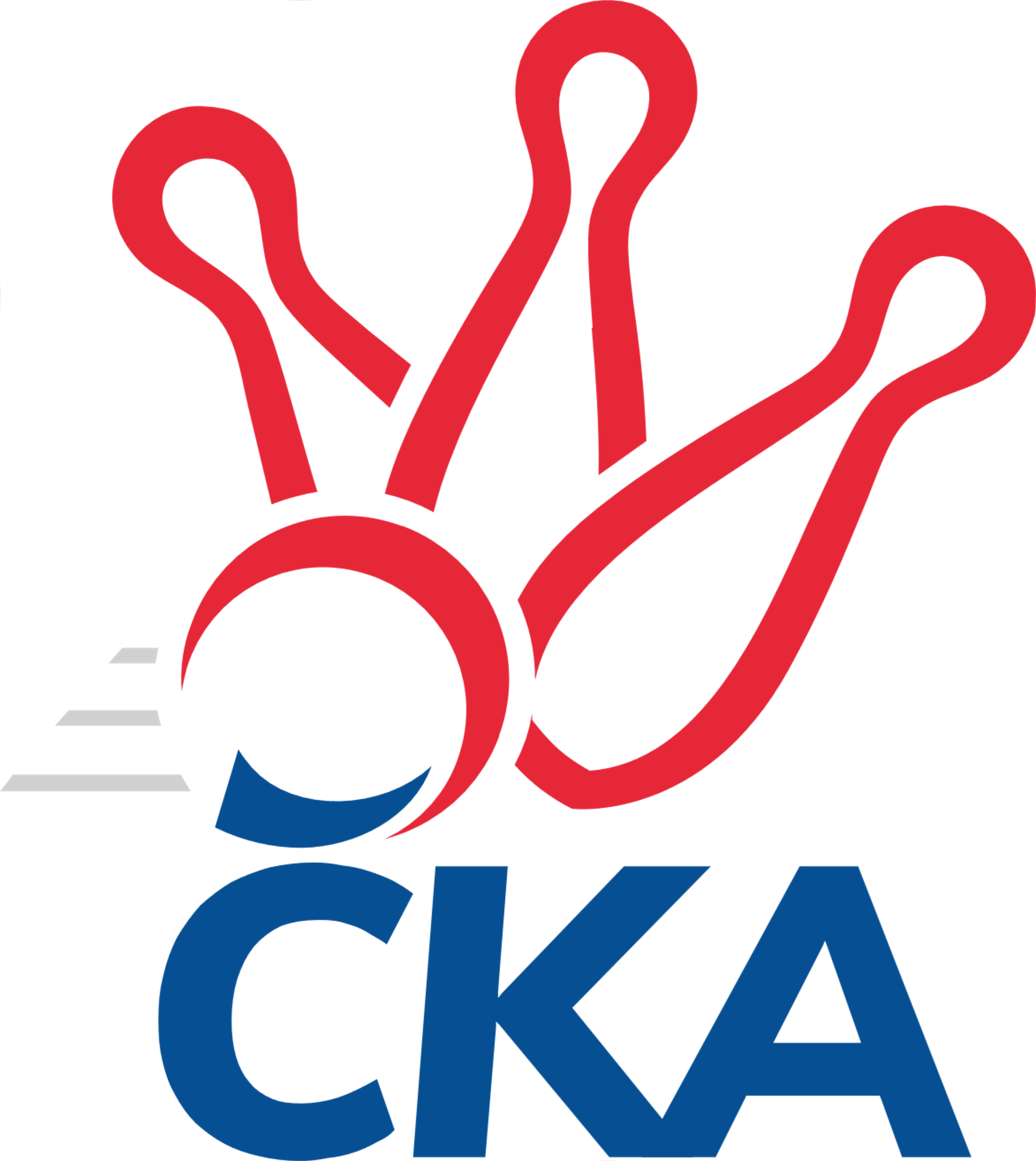 Č. 6Ročník 2022/2023	20.11.2022Nejlepšího výkonu v tomto kole: 1654 dosáhlo družstvo: TJ Centropen Dačice1.KLD D 2022/2023Výsledky 6. kolaSouhrnný přehled výsledků:TJ Sokol Vracov	- TJ Centropen Dačice	0:2	1553:1654		20.11.TJ Valašské Meziříčí	- KK Orel Ivančice	0:2	1566:1625		20.11.TJ Třebíč	- KC Zlín	0:2	1603:1618		20.11.Tabulka družstev:	1.	KK Orel Ivančice	6	6	0	0	12 : 0 	 	 1600	12	2.	TJ Třebíč	6	4	0	2	8 : 4 	 	 1598	8	3.	TJ Valašské Meziříčí	6	3	0	3	6 : 6 	 	 1492	6	4.	TJ Centropen Dačice	6	2	0	4	4 : 8 	 	 1558	4	5.	KC Zlín	6	2	0	4	4 : 8 	 	 1547	4	6.	TJ Sokol Vracov	6	1	0	5	2 : 10 	 	 1532	2Podrobné výsledky kola:	 TJ Sokol Vracov	1553	0:2	1654	TJ Centropen Dačice	Leoš Kudělka	130 	 120 	 135 	139	524 	  	 555 	 143	127 	 143	142	Tereza Křížová	Petr Bábík	137 	 132 	 120 	133	522 	  	 528 	 140	133 	 136	119	Matyáš Doležal	Jaroslav Harca	133 	 142 	 109 	117	501 	  	 486 	 111	112 	 127	136	Kristýna Macků	Jakub Valko	114 	 123 	 121 	149	507 	  	 571 	 169	133 	 134	135	Karolína Kuncovározhodčí: Jan TužilNejlepší výkon utkání: 571 - Karolína Kuncová	 TJ Valašské Meziříčí	1566	0:2	1625	KK Orel Ivančice	Jakub Vrubl	123 	 124 	 129 	141	517 	  	 502 	 124	134 	 136	108	Adam Eliáš	Jakub Hrabovský	126 	 121 	 133 	137	517 	  	 524 	 121	130 	 159	114	Jan Pipal	Andrea Juříčková	111 	 129 	 106 	128	474 	  	 536 	 119	148 	 135	134	Vojtěch Šmarda	Tomáš Juříček	130 	 140 	 124 	138	532 	  	 565 	 136	131 	 155	143	Jan Svobodarozhodčí: Jaroslav ZajíčekNejlepší výkon utkání: 565 - Jan Svoboda	 TJ Třebíč	1603	0:2	1618	KC Zlín	Adam Straka	151 	 147 	 119 	118	535 	  	 535 	 145	132 	 153	105	Filip Mlčoch	Jakub Votava	140 	 112 	 118 	123	493 	  	 544 	 132	153 	 137	122	Adam Záhořák	Josef Vrbka	157 	 137 	 141 	140	575 	  	 539 	 150	142 	 121	126	Karolina Toncarová	nikdo nenastoupil	 	 0 	 0 		0 	  	 522 	 141	121 	 136	124	Alexandr Polepilrozhodčí: Tomáš BrátkaNejlepší výkon utkání: 575 - Josef VrbkaPořadí jednotlivců:	jméno hráče	družstvo	celkem	plné	dorážka	chyby	poměr kuž.	Maximum	1.	Jan Svoboda 	KK Orel Ivančice	553.33	376.0	177.3	4.6	4/4	(565)	2.	Josef Vrbka 	TJ Třebíč	546.67	369.3	177.4	5.8	4/4	(575)	3.	Jaroslav Harca 	TJ Sokol Vracov	537.83	367.8	170.0	6.3	4/4	(588)	4.	Adam Straka 	TJ Třebíč	537.42	368.5	168.9	7.1	4/4	(549)	5.	Filip Mlčoch 	KC Zlín	534.58	366.5	168.1	9.5	4/4	(571)	6.	Vojtěch Šmarda 	KK Orel Ivančice	532.00	368.2	163.8	8.0	4/4	(548)	7.	Tereza Křížová 	TJ Centropen Dačice	525.83	349.6	176.3	4.8	4/4	(555)	8.	Karolína Kuncová 	TJ Centropen Dačice	519.50	356.5	163.0	9.3	4/4	(571)	9.	Matyáš Doležal 	TJ Centropen Dačice	519.33	373.3	146.0	10.9	3/4	(566)	10.	Petr Bábík 	TJ Sokol Vracov	517.75	357.2	160.6	10.6	4/4	(551)	11.	Jakub Votava 	TJ Třebíč	516.00	366.2	149.8	12.2	3/4	(527)	12.	Adam Eliáš 	KK Orel Ivančice	512.88	363.1	149.8	8.0	4/4	(522)	13.	Karolina Toncarová 	KC Zlín	506.33	355.4	150.9	10.5	4/4	(539)	14.	Alexandr Polepil 	KC Zlín	501.50	353.8	147.7	11.3	3/4	(522)	15.	Tomáš Juříček 	TJ Valašské Meziříčí	499.17	341.6	157.6	10.3	4/4	(547)	16.	Martin Tenkl 	TJ Třebíč	495.25	347.8	147.5	10.3	4/4	(507)	17.	Jan Pipal 	KK Orel Ivančice	491.67	340.9	150.8	12.1	3/4	(524)	18.	Jakub Hrabovský 	TJ Valašské Meziříčí	488.50	342.8	145.7	13.9	4/4	(517)	19.	Jakub Vrubl 	TJ Valašské Meziříčí	482.83	337.7	145.2	13.0	4/4	(530)	20.	Tomáš Vavro 	KC Zlín	481.83	346.5	135.3	13.7	3/4	(518)	21.	Andrea Juříčková 	TJ Valašské Meziříčí	477.00	329.8	147.3	12.7	4/4	(527)	22.	Adam Záhořák 	KC Zlín	475.50	335.8	139.7	15.2	3/4	(544)	23.	Leoš Kudělka 	TJ Sokol Vracov	470.83	336.8	134.1	14.5	4/4	(526)	24.	Jakub Hron 	TJ Centropen Dačice	464.67	330.3	134.3	16.3	3/4	(484)	25.	Filip Raštica 	TJ Sokol Vracov	444.00	316.3	127.8	17.3	4/4	(470)		Jakub Valko 	TJ Sokol Vracov	507.00	360.0	147.0	20.0	1/4	(507)		Adam Coufal 	TJ Třebíč	506.50	359.0	147.5	12.5	2/4	(511)		Lukáš Přikryl 	TJ Centropen Dačice	497.50	354.7	142.8	12.8	2/4	(529)		Kristýna Macků 	TJ Centropen Dačice	483.50	342.5	141.0	11.0	2/4	(486)		Rozálie Pevná 	TJ Třebíč	435.00	334.0	101.0	24.0	1/4	(435)Sportovně technické informace:Starty náhradníků:registrační číslo	jméno a příjmení 	datum startu 	družstvo	číslo startu26641	Jakub Valko	20.11.2022	TJ Sokol Vracov	1x
Hráči dopsaní na soupisku:registrační číslo	jméno a příjmení 	datum startu 	družstvo	Program dalšího kola:5.2.2023	ne	10:00	KC Zlín - TJ Valašské Meziříčí	5.2.2023	ne	10:00	TJ Třebíč - TJ Sokol Vracov	5.2.2023	ne	10:00	KK Orel Ivančice - TJ Centropen Dačice	Nejlepší šestka kola - absolutněNejlepší šestka kola - absolutněNejlepší šestka kola - absolutněNejlepší šestka kola - absolutněNejlepší šestka kola - dle průměru kuželenNejlepší šestka kola - dle průměru kuželenNejlepší šestka kola - dle průměru kuželenNejlepší šestka kola - dle průměru kuželenNejlepší šestka kola - dle průměru kuželenPočetJménoNázev týmuVýkonPočetJménoNázev týmuPrůměr (%)Výkon6xJosef VrbkaTřebíč5755xJan SvobodaIvančice112.355651xKarolína KuncováDačice5711xKarolína KuncováDačice111.035714xJan SvobodaIvančice5655xJosef VrbkaTřebíč110.935752xTereza KřížováDačice5552xTereza KřížováDačice107.915551xAdam ZáhořákZlín5443xVojtěch ŠmardaIvančice106.585361xKarolina ToncarováZlín5392xTomáš JuříčekVal. Meziříčí105.79532